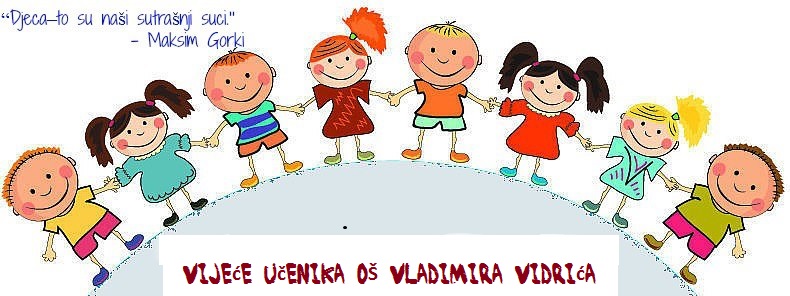                    Poslovnik o radu VUŠ  2016./2017.g.  Mjesec           Sadržaj rada        Izvršitelji  Rujan     Biranje predsjednika  razrednog odjela u VU škole    Razrednici, učeniciListopad    Konstituiranje Vijeća učenika, izbor predsjednika,   zamjenika i zapisničaraUsvajanje poslovnika o radu Ravnateljica, socijalna    pedagoginja i učeniciStudeniObilježavanje Međunarodnog dana tolerancije –prezentacija               Razno Ravnateljica, socijalna    pedagoginja i učenici  Zimski odmor učenika Siječanj        Kućni red škole, osvrt na  postignuti uspjeh i         stanje u razredu         Prehrana učenika Ravnateljica, socijalna    pedagoginja i učenici  Veljača      Obilježavanje dana             zaljubljenih                 Razno Ravnateljica, socijalna    pedagoginja i učenici  Ožujak         Obilježavanje Međunarodnog dana sreće                Razno Ravnateljica, socijalna    pedagoginja i učenici  TravanjObilježavanje Svjetskog dana                   Roma   Promicanje prosocijalnog          ponašanja u školi Ravnateljica, socijalna    pedagoginja i učenici  SvibanjRazmatranje odnosa među učenicima- što učenici mogu učiniti da se poboljša suradnja i potakne prijateljstvo u razredu                 Razno Ravnateljica, socijalna    pedagoginja i učenici  Lipanj       Završne aktivnosti i evaluacija cjelokupnog rada Ravnateljica, socijalna    pedagoginja i učenici